INDICAÇÃO Nº 2875/2018Indica ao Poder Executivo Municipal operação ”tapa buraco” na Rua Luxemburgo, próximo aos nº 868 e nº 898, no Bairro Jardim Europa.Excelentíssimo Senhor Prefeito Municipal, Nos termos do Art. 108 do Regimento Interno desta Casa de Leis, dirijo-me a Vossa Excelência para indicar que, por intermédio do Setor competente, seja executado na Rua Luxemburgo, próximo aos nº 868 e 898, no Bairro Jardim Europa.Justificativa:Este vereador, foi procurado por munícipes que reclamaram da degradação da canaleta existente da referida via pública, fato este que prejudica as condições de tráfego e potencializa a ocorrência de acidentes, bem como o surgimento de avarias nos veículos automotores que por esta via diariamente trafegam. Plenário “Dr. Tancredo Neves”, em 17 de abril de 2.018.Carlos Fontes-vereador-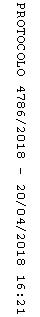 